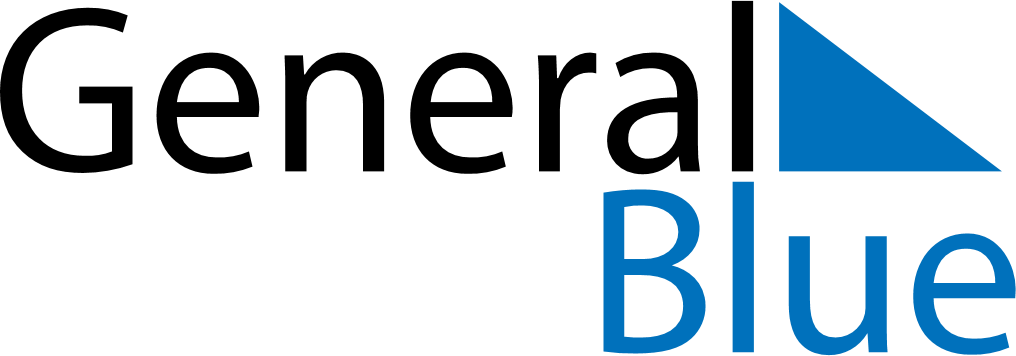 January 2026January 2026January 2026January 2026United Arab EmiratesUnited Arab EmiratesUnited Arab EmiratesSundayMondayTuesdayWednesdayThursdayFridayFridaySaturday1223New Year’s Day4567899101112131415161617Laylat al-Mi’rajLaylat al-Mi’raj18192021222323242526272829303031